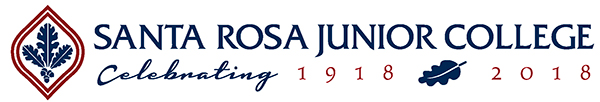 CS50.32: Web + Digital Media Projects
Section 6908, Spring 2021 Course SyllabusSection 6908 Lead Instructor: Ethan Wilde (he/him/his), ewilde@santarosa.eduSection 6908 Co-Instructor: Mike Starkey, mstarkey@santarosa.eduCourse DescriptionThis advanced project management course guides teams of digital filmmakers, digital audio producers, web graphic designers, web programmers and interactive multimedia designers, through the process of developing an interactive digital media project for local clients. Topics include: Writing a proposal, bidding a job, storyboard and timeline creation, content development, effective teamwork, communication skills, production techniques, client relations, project delivery and maintenance. Students will work in teams to develop a digital media project for a client provided by the instructors. This course is the capstone experience for Digital Filmmaking, Digital Audio, Web Full-Stack Development, and Web and Multimedia certificate and degree programs.Prerequisites / Corequisites: (For Web Full-Stack Development, or Web and Multimedia) Completion or Current Enrollment in CS 50C; OR (For Digital Filmmaking) Completion of CS 74.11 and MEDIA 20 and CS 74.21B; OR (For Digital Audio) Completion of CS 74.11 and MUSC 51B and MUSC 60BThis course section is specifically designed for Web Development program students. You will become a member of a professional web development team working on a project for a real client in this class.Student Learning OutcomesStudents will be able to:Analyze workflow issues involved in the design and programming of an interactive digital
media project.Create a communication plan that facilitates decision making and collaboration between a
development team and their client.Develop templates for a digital media project, including writing a proposal, bidding a job,
creating a strategic brief, and creating a contract.Work effectively as a member of the development team of digital media specialists to develop
an interactive digital media project.Upon completion of the course, students will be able to:Develop goals, objectives and questions for meetings with clients.Create a storyboard, timeline, work schedule, bid, and formal proposal for a digital media
project.Analyze existing digital media projects regarding: overall design, navigation, content,
graphics and ease of use.Discuss problems which arise when creating a digital media project and brainstorm possible
solutions.Topics and Scope:I. Educating ClientsA. Defining a digital media project
B. TerminologyII. Formulating Project GoalsA. Initial client contact
B. Brainstorming and problem solving
C. Streamlining ideas
D. Facilitating goal settingIII. Defining a Target MarketA. Evaluating your audience
B. Creating a visual theme which attracts your audienceIV. Creating a Flowchart, Storyboard, and TimelineA. Working backwards from deadlines to create a milestone chart
B. Defining group roles
C. Assigning tasks to the work group
D. Allowing time for error
E. Presentation to the clientV. Preparing a ContractA. Project estimates
B. Determining customer budget
C. Estimated cost versus actual cost
D. Cost of customer changesVI. Writing a Digital Media ProposalA. Putting it all together
B. Goals
C. Storyboard
D. Timeline
E. Budget
F. ContractVII. Communicating with the Customer and with the Work GroupVIII. Visual StylesA. Creating graphics and digital media assets which attract the target market
B. Graphic appeal: basic rules for design graphics
C. Color theory and meaning
D. Choosing the colors that best portray your imageIX. ContentA. Writing styles - learning what works in print
B. Type and style: make your words speak out
C. Animation
D. Video
E. AudioX. DesignA. Graphics and text
B. Interface design concepts
C. Consistency in navigation
D. Maps
E. Search enginesXI. InteractivityA. Importance of communicating with your public
B. Using forms and contests to gather customer data
C. Providing feedback on every page
D. Social networkingXII. Testing the DesignA. Debugging
B. Beta testing with a sample audienceXIII. Presentation of Final Design to ClientA. Discuss maintenance
B. Publicizing projectAssignments:Conduct client meetings to discuss client needs for project, client approval of storyboard,
client approval of templates, final client approval and project maintenanceCreate a storyboard, timeline, and bid to incorporate into a formal proposal for a digital media
projectDocument work on the project and compare the initial proposal to the actual work completedResearch existing contracts and develop one which meets client needsUse the Internet to research and develop appropriate written reportsCreate a web or mobile project for a clientCritique 2 to 4 existing projects regarding their: overall design, navigation, content, graphics
and ease of useReading approximately 20-30 pages per weekExams (6 - 8)Class MeetingsSpring 2021 ScheduleAll class materials for each module will be released online in Canvas on Tuesdays throughout the entire semester. A weekly live online meeting will be held on Tuesdays, 5:00pm - 7:00pm. Attendance at the live web conferences is required. Use this link to join: https://santarosa-edu.zoom.us/j/208475953. To view any weekly lecture's recorded screencast, visit the Screencast page for any week in the Modules section.Because there are no classes on the first Tuesday in the Spring 2021 semester, due to professional development activities, the first live Web conference will take place on Tuesday, January 26, 5:00pm - 7:00pm.Students are expected to attend all sessions of the course and are required to notify instructors if missing a class meeting.Lead Instructor ContactEthan WildeEmail: ewilde@santarosa.eduPhone: 707-527-4855Spring 2021 Office Hours
January 25 – May 17, 2021» Reserve a future office hour appointmentI typically respond to emails within 48 hours, weekends excepted. I never respond on Sundays.Course Web SiteStudents will use the Canvas course web site for assignment instructions, submitting assignments, viewing classmates' work, sharing resources, and viewing grades. The Google Chrome browser is recommended for viewing the Canvas-powered course site. Internet Explorer is not recommended.Required TextbooksScrum and XP from the Trenches (2nd)
Henrik Kniberg
978-1329224278 (ISBN 13)
Free PDF eBook available
No purchase necessary. Use the free eBook available for download below.Download book from this link.The Field Guide to Human-Centered Design (1st)
IDEO.org
978-0991406319 (ISBN 13)
Free PDF eBook available
No purchase necessary. Use the free eBook available for download below.Download book from this link.EquipmentA personal computer, either at home, work or on the Santa Rosa or Petaluma campuses.Required Software + ServicesInternet accessWeb browsers including: Google Chrome recommended and typically used in instructor demosMozilla Firefox recommendedCode editor such as: Brackets (Windows, Mac OS, free license)Microsoft Visual Studio Code (Windows, Mac OS, free license)BBEdit (Mac OS only)Sublime Text (Windows, Mac OS, Linux)File Transfer Protocol (FTP) software such as: CyberDuck (Mac OS and Windows, free license)Fetch (Max OS only)WinSCP (Windows only)Cloud hosting, version control + development environment services: Repl.it IDE (Integrated Development Environment) required for students working on non-CMS projects for hosting project development. Repl.it will provide a text editor and file transfer support without any additional software needed.Pantheon required for all students working on CMS-driven web or mobile projects for hosting WordPress-based project development. Instructions will be provided for setting up your free account later in the term. Graphics and prototyping software such as: Adobe Photoshop, part of a Creative Cloud subscriptionGimp open source applicationPixlr browser-based image editorDiagrams.net browser-based drawing appFigma user interface design tool appPDF display software such as: Adobe ReaderOptional SoftwareThe additional software listed below is often used for Web development. Additional Web browsers including:Apple Safari (Mac OS only)Microsoft Edge (Windows 10 only)Important DatesDay Class Begins: Tuesday, January 19, 2021*Day Class Ends: Friday, May 28, 2021Last Day to Add without instructor's approval: Tuesday, January 26, 2021Last Day to Drop with refund: Sunday, January 31, 2021Last Day to Add with instructor's approval: Sunday, February 7, 2021Last Day to Drop without a 'W' symbol: Sunday, February 7, 2021Last Day to Opt for Pass/No Pass: Sunday, February 28, 2021Last Day to Drop with a 'W' symbol: Sunday, April 25, 2021* Note that there are no class meetings on the first Tuesday of the Spring 2021 semester, 1/19/2021, due to professional development activities. As a result, our first live class meeting will take place on Tuesday, 1/26/2021.Dropping the ClassIf you decide to discontinue this course, it is your responsibility to officially drop it. A student may be dropped from any class when that student's absences exceed ten percent (10%) of the total hours of class time. It is strongly advised that if you need to miss more than one class/homework deadline in a row that you contact the instructor to avoid being dropped from the class.AttendanceFor online courses, students who fail to complete the requirements of the first and second class modules will be dropped by the instructor.Pass‐NoPass (P/NP)You may take this class P/NP. You must decide before the deadline, and add the option online within your student portal or file the P/NP form with Admissions and Records. With a grade of C or better, you will get P.You must file for the P/NP option by February 28, 2021. Once you decide to go for P/NP, you cannot change back to a letter grade. If you are taking this course as part of a certificate program, you can probably still take the class P/NP. Check with a counselor to be sure.Instructor AnnouncementsThe instructor will post announcements on the “Announcements” page in Canvas throughout the semester. Canvas notifies students according to their preferred Notification Preferences.Late PolicyPlease make a plan before the course starts to allow yourself the necessary time each week to complete the required reading, watching, online discussion posting, and assignments. The official Course Outline of Record for this four-unit semester-length course stipulates that each student is expected to complete 210 hours of learning for the class. This works out to 12 hours per week for each of the seventeen weeks of regular instruction along with 6 hours for Finals Week. If you plan accordingly, you can avoid submitting assignments late.All assignments are due at 11:59pm Pacific time on the Monday corresponding to the due date. A late submission will receive a 10% penalty for each week it is late. Submissions more than two weeks late are not accepted without prior written arrangement.ExamsThere will be six exams over the course of the semester, including a midterm and final exam. The material comes from the textbook, class lectures and supplemental materials. If any exam is missed, a zero will be recorded as the score, unless you have made prior written arrangements with me. It is your responsibility to take the exams by the due date.Grading PolicyClick the “Grades” link in Canvas to keep track of your grades. I grade once a week and post grades and comments in the Canvas gradebook.Grades will be assigned as follows:If taking Pass/No Pass you need at least 70% of the total class points and to complete the midterm exam and the final exam to pass the class.Grading BreakdownStandards of ConductStudents who register in SRJC classes are required to abide by the SRJC Student Conduct Standards. Violation of the Standards is basis for referral to the Vice President of Student Services or dismissal from class or from the College. See the Student Code of Conduct page.Collaborating on or copying of tests or homework in whole or in part will be considered an act of academic dishonesty and result in a grade of 0 for that test or assignment, except for assignments that allow collaboration. Students are encouraged to share information and ideas, but not their work. See these links on Plagiarism: 
SRJC Writing Center Lessons on Avoiding Plagiarism
SRJC's Statement on Academic IntegrityI expect each student to maintain high standards of civility and respect when communicating with each other. The following rules of netiquette should be observed in all class discussions and communications:Be kind and respectful to othersUse full sentencesAvoid jargon and acronymsUse language that supports othersSpecial NeedsEvery effort is made to conform to accessibility standards for all instructor-created materials. Students should contact their instructor as soon as possible if they find that they cannot access any course materials. Students with disabilities who believe they need accommodations in this class are encouraged to contact Disability Resources by calling (707) 527-4278 or visit online at drd.santarosa.edu.Student Health ServicesSanta Rosa Junior College offers extensive health services to students. Visit Student Health Services online at shs.santarosa.edu or call them at (707) 527-4445.Course OutlineNote to students: the assignments listed above will become available as modules are released in sequence each week. To view course content, go to Modules.All of the original material found on this online course website is the property of the instructor, Ethan Wilde. My lectures and course materials, including slide presentations, online materials, tests, outlines, and similar materials, are protected by U.S. copyright law and by College policy. I am the exclusive owner of the copyright in those materials I create. You may take notes and make copies of course materials for your own use. You may also share those materials with another student who is registered and enrolled in this course. You may not reproduce, distribute or display (post/upload) lecture notes or recordings or course materials in any other way — whether or not a fee is charged — without my express written consent. You also may not allow others to do so.© 2021 Ethan Wilde.Class DeliveryDay and TimePlatformOnline MeetingsWeeks start on TuesdaysCanvas shellLive weekly Web conference (required)
https://santarosa-edu.zoom.us/j/208475953Tuesdays, 5:00pm - 7:00pmZoomDayTimeLocationMondays (online)12:00pm - 6:00pmOnline: Email ewilde@santarosa.edu or Skype ethanwildeLetter GradePercentagePoints TotalA90% - 100%900 points or moreB80% - 89%800 to 899 pointsC70% - 79%700 to 799 pointsD60% - 69%600 to 699 pointsF59% or lower599 points or lessPercentPointsGrading Category10.0%100 pointsWriting:
Proposal + Documents25.0%250 pointsProblem Solving:
Design Development50.0%500 pointsSkill Demonstrations: 
Final Project + Critiques 6%60 points4 Mini Quizzes (10-20 pts each)4.5%45 pointsMidterm Exam4.5%45 pointsFinal Exam100.0%1000 points1000 points possibleStart
DateCanvas
ModuleTopicsAssignments1/19Week 1Getting Started
(No class meeting due to PDA)Student Skills SurveyClassmate Introductions DiscussionSummary of Your Work Style DiscussionRead + Summarize 2 of 5 Articles Discussion1/26Week 2Introduction to Agile Process with ScrumIn-Class Client & Project Summaries Discussion (due in class)Learning Trello DiscussionWorking with Virtual Teams DiscussionClient & Project Final Voting2/2Week 3Team Formation & Client Prep/MeetingIn-Class Initial Client Correspondence (due in class)Preparing Your Team Trello BoardsDeveloping a Team Communication Plan DiscussionInitial Client MeetingWeekly Project Journal2/9Week 4Meeting Debrief & Proposal DraftingInitial Client Meeting DebriefDraft Project ProposalWeekly Project Journal2/16Week 5In-Class & Client Proposal PresentationsIn-Class Draft Proposal Presentation (due in class)Revised ProposalClient Proposal PresentationWeekly Project Journal2/23Week 6Client Feedback & Final Accepted ProposalFinal Accepted ProposalWeekly Project Journal3/2Week 7Sprint 1: Initial Design & ResearchMini Quiz: Design ProcessIdeation Workshop DeliverablesWeekly Project Journal3/9Week 8Sprint 2: In-Class & Client Design/Research PresentationsIn-Class Design/Research Presentation (due in class)Revised Design/Research DeliverablesClient Design/Research PresentationWeekly Project Journal3/16Week 9Sprint 3: Client Feedback & Final Accepted DesignFinal Accepted Design/Research DeliverablesMidterm ExamWeekly Project Journal3/23No ClassSpring Break3/30Week 10Sprint 4: Alpha DevelopmentAlpha BuildWeekly Project Journal4/6Week 11Sprint 5: Beta DevelopmentBeta BuildWeekly Project Journal4/13Week 12Sprint 6: In-Class User Testing & Client Client Beta PresentationsIn-Class Initial User Testing (due in class)Client Beta PresentationWeekly Project Journal4/20Week 13Sprint 7: Client Beta Feedback & Final Dev Sprint 1Dev Sprint 1 BuildMini Quiz: Development ProcessWeekly Project Journal4/27Week 14Sprint 8: Final Dev Sprint 2 & User TestingDev Sprint 2 BuildFinal User TestingDraft PresentationWeekly Project Journal5/4Week 15Sprint 9: Final Dev Sprint 3 & QA TestingIn-Class Presentation Rehearsals (ungraded)Dev Sprint 3 BuildFinal Presentation MaterialsWeekly Project Journal5/11Week 16Client Final Review & Feedback / Project DocumentationClient Final ReviewWeekly Project Journal5/18Week 17Project/Documentation Delivery & LaunchMini Quiz: Self EvaluationMini Quiz: Teammate EvaluationFinal Build + Documentation DeliverablesBillable Hours SurveyWeekly Project Journal5/24 Mon -
5/28 FriWeek 18In-Class Final Presentation / Final ExamIn-Class Final Presentation Event (clients invited)Final Exam